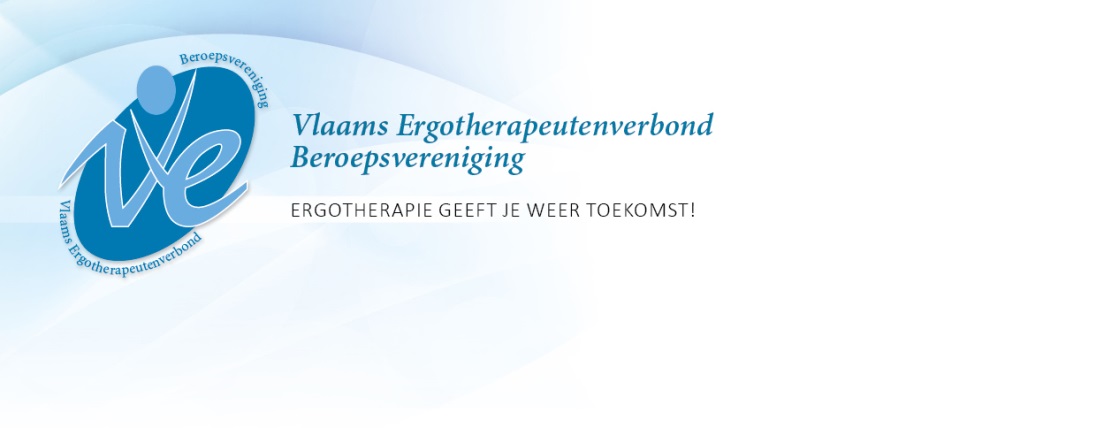 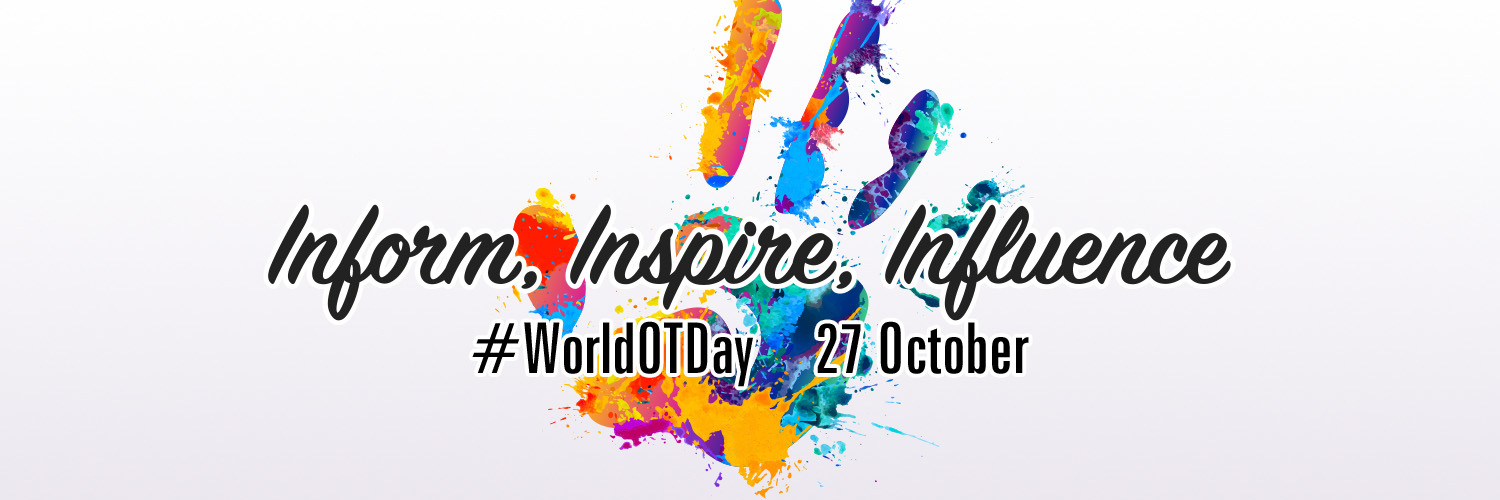 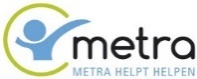 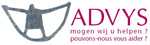 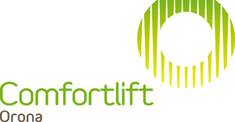 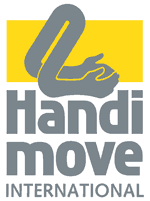 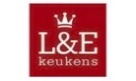 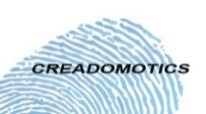 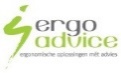 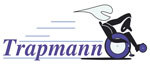 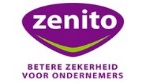 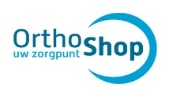 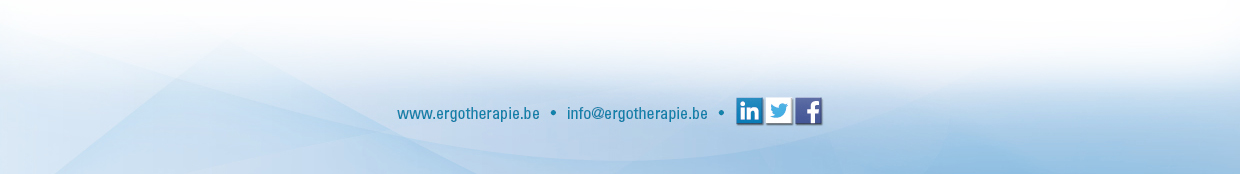 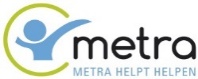 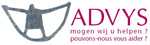 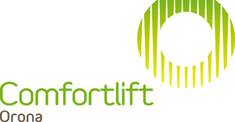 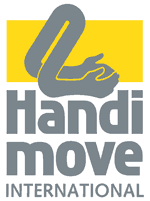 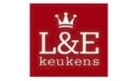 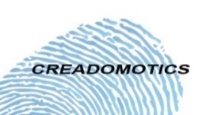 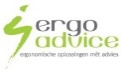 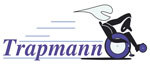 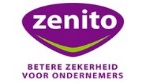 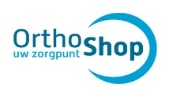 Download dit formulier, vul het in en stuur het naar admin@ergotherapie.be De bestelling wordt geleverd na betaling van het bedrag op rekening BE18 7381 1410 5465 van het VE, Zandvleuge 116, 9900 Eeklo.NaamAdresPostcodeGemeentee-mailadresVE-lidnraffichesPrijsPrijstotaaltotaal noteer gewenste nrsniet-lidlidniet lidniet lidAffiche  WDOT A410€/gekozen nrs0€€prijsprijslidniet-lidCliëntfolder Zwartwit0€0€Folder Professionelen Zwartwit0€0€Cliëntfolder zwartwit + 1 A5-blz persoonlijke info. Meer info?  Klik hier ...0€10€Folder Professionelen zwartwit + 1 A5-blz persoonlijke info. Meer info? Klik hier ...0€ 10€luik enkel voor VE-ledenAantalAantalAantalprijs lidprijs lidtotaaltotaalmin- max 50min- max 50min- max 50per stukverzendingCliëntfolder in kleur (x0€ )+ 7€€Folder professionelen in kleur(x0€ )+ 7€€luik enkel niet VE ledenAantalAantalAantalprijs niet-lidprijs niet-lidtotaaltotaalmin10 - max 50min10 - max 50min10 - max 50per stukverzendingCliëntfolder in kleur (x0,5€ )+7€€Folder professionele in kleur(x0,75€ )+7€€